ΕΙΔΙΚΟΣ ΛΟΓΑΡΙΑΣΜΟΣ ΚΟΝΔΥΛΙΩΝ ΈΡΕΥΝΑΣ ΜΟΝΑΔΑ ΟΙΚΟΝΟΜΙΚΗΣ ΚΑΙ ΔΙΟΙΚΗΤΙΚΗΣ ΥΠΟΣΤΗΡΙΞΗΣ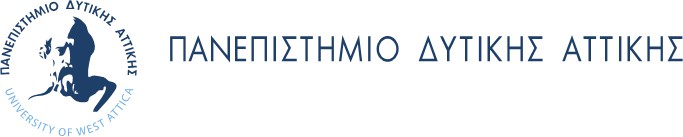 ΑΝΑΚΟΙΝΩΣΗ : Πρόσκληση Δράσης «Ερευνώ – Καινοτομώ 2021-2027» Η Δράση «Ερευνώ-Καινοτομώ» αποτελεί Πράξη Στρατηγικής Σημασίας του Προγράμματος «Ανταγωνιστικότητα» με προϋπολογισμό 300 εκατομμύρια ευρώ.Αιτήσεις χρηματοδότησης στη Δράση μπορούν να υποβάλλουν μεμονωμένες ΜμΕ, ομάδες επιχειρήσεων ή και συμπράξεις επιχειρήσεων με ερευνητικούς οργανισμούς.Βασικός στόχος της Δράσης είναι η σύνδεση της έρευνας και της καινοτομίας με την επιχειρηματικότητα και η ενίσχυση της ανταγωνιστικότητας, της παραγωγικότητας και της εξωστρέφειας των επιχειρήσεων προς διεθνείς αγορές, με σκοπό τη μετάβαση στην ποιοτική καινοτόμα επιχειρηματικότητα και την αύξηση της εγχώριας προστιθέμενης αξίας.Οι Αιτήσεις Χρηματοδότησης θα πρέπει να αφορούν σε έργα έρευνας και καινοτομίας και να εντάσσονται σε μια από τις τέσσερις (4) παρεμβάσεις:I. Έρευνα και Ανάπτυξη από ΕπιχειρήσειςII. Συμπράξεις Επιχειρήσεων με Ερευνητικούς ΟργανισμούςIII. Αξιοποίηση Ερευνητικών ΑποτελεσμάτωνIV. Σφραγίδα Αριστείας (Seal of Excellence) για επιχειρήσειςΗ υποβολή των Αιτήσεων Χρηματοδότησης (προτάσεων) γίνεται ηλεκτρονικά στην ελληνική γλώσσα μέσω του Ολοκληρωμένου Πληροφοριακού Συστήματος Κρατικών Ενισχύσεων (ΟΠΣΚΕ).Ως ημερομηνία έναρξης ηλεκτρονικής υποβολής των αιτήσεων χρηματοδότησης στο ΟΠΣΚΕ, για όλες τις Παρεμβάσεις της Δράσης, ορίζεται η Πέμπτη 06.06.2024 και ώρα 12:00 με καταληκτικές ημερομηνίες ως εξής:- για την Παρέμβαση Ι την Τετάρτη 10.07.2024 και ώρα 15:00- για την Παρέμβαση ΙΙ την Τετάρτη 17.07.2024 και ώρα 15:00- για τις Παρεμβάσεις ΙΙΙ και IV η Πρόσκληση θα παραμείνει ανοιχτή μέχρι την εξάντληση του διαθέσιμου προϋπολογισμού ανά Κατηγορία Περιφέρειας και το αργότερο μέχρι την Τετάρτη 27.11.2024 και ώρα 15:00.Η Δράση υλοποιείται από την Ειδική Υπηρεσία Διαχείρισης και Εφαρμογής Δράσεων στους τομείς Έρευνας και Καινοτομίας (ΕΥΔΕ ΕΚ) του Υπουργείου Ανάπτυξης και συγχρηματοδοτείται από το Ευρωπαϊκό Ταμείο Περιφερειακής Ανάπτυξης της Ευρωπαϊκής Ένωση μέσω του Προγράμματος Ανταγωνιστικότητα.Σχετικά αρχείαΠΡΟΣΚΛΗΣΗ_ΕΡΕΥΝΩ_ΚΑΙΝΟΤΟΜΩ - [pdf - 4535 KB]«ΕΡΕΥΝΩ - ΚΑΙΝΟΤΟΜΩ», ΕΣΠΑ 2021-2027